Pictures of the Church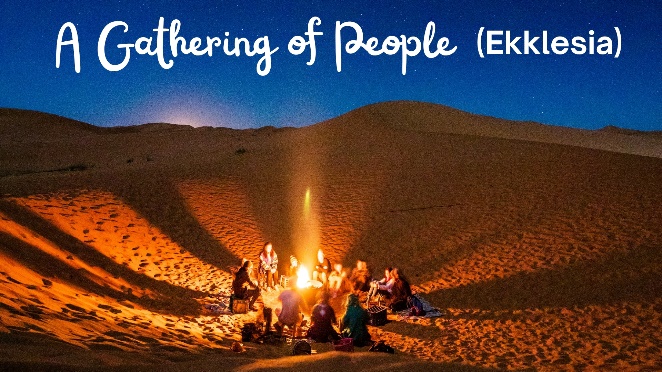 What have I learnt from this picture?How can I help Bethesda become more like it?What have I learnt from this picture?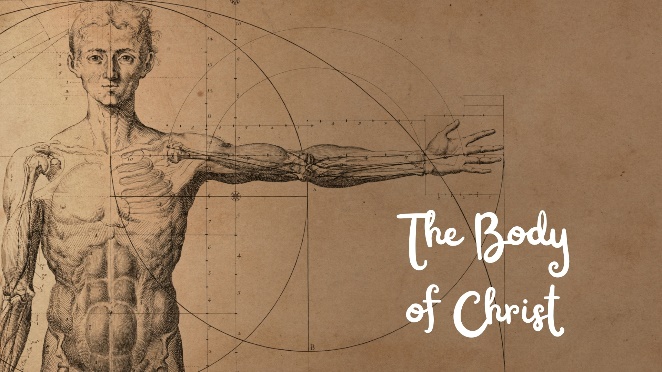 How can I help Bethesda become more like it? What have I learnt from this picture?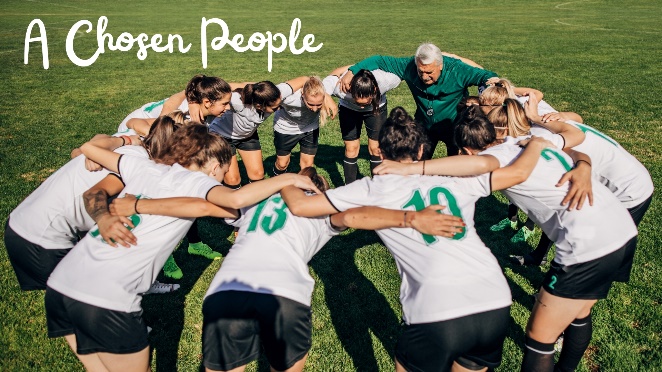 How can I help Bethesda become more like it? What have I learnt from this picture?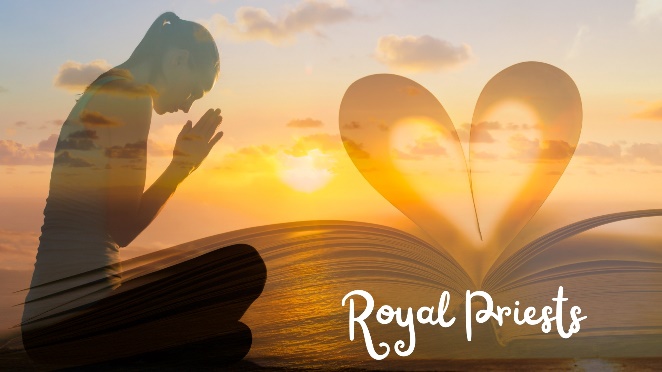 How can I help Bethesda become more like it?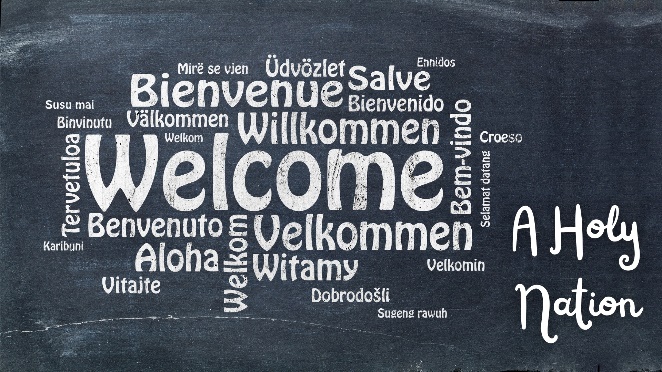 What have I learnt from this picture?How can I help Bethesda become more like it?What have I learnt from this picture?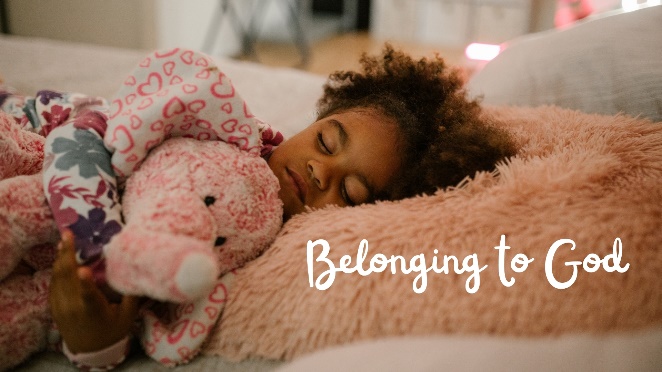 How can I help Bethesda become more like it?What have I learnt from this picture?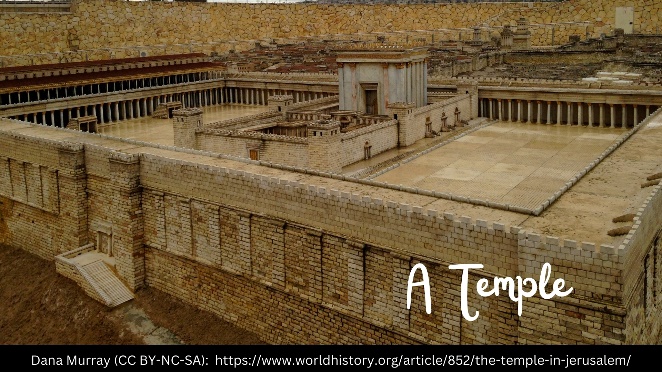 How can I help Bethesda become more like it?What have I learnt from this picture?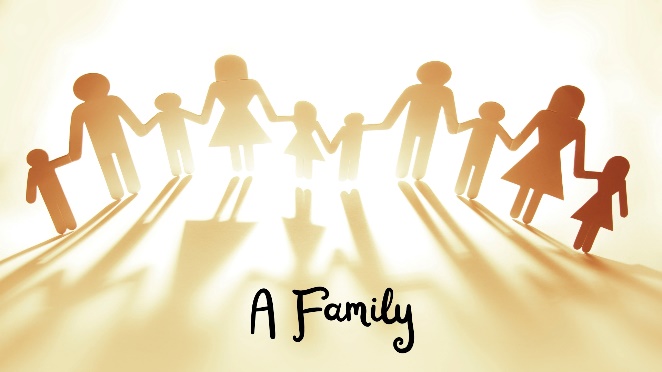 How can I help Bethesda become more like it?What have I learnt from this picture?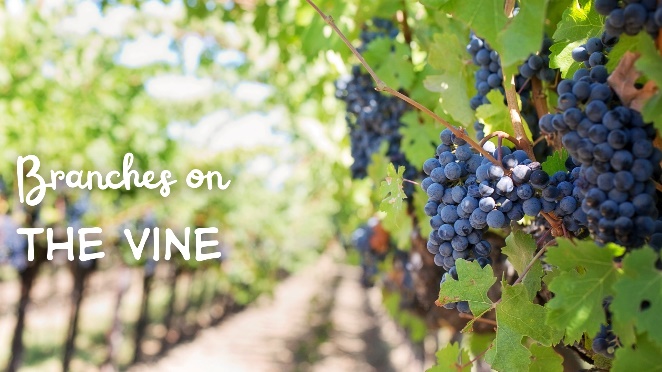 How can I help Bethesda become more like it?What have I learnt from this picture?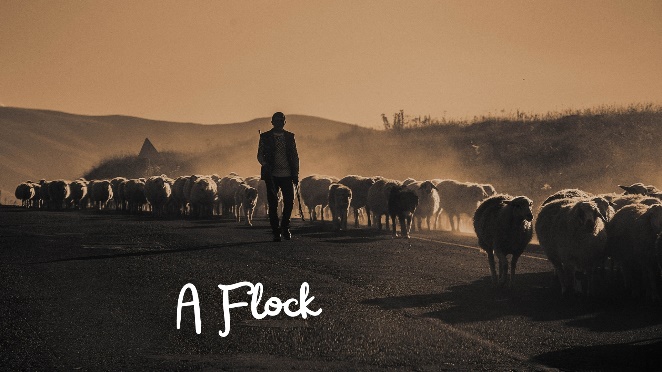 How can I help Bethesda become more like it?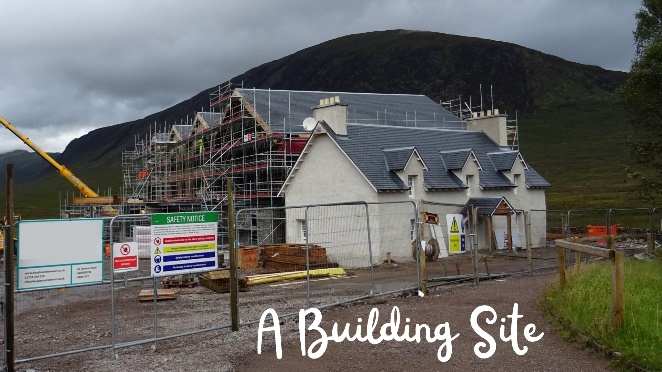 What have I learnt from this picture?How can I help Bethesda become more like it?What have I learnt from this picture?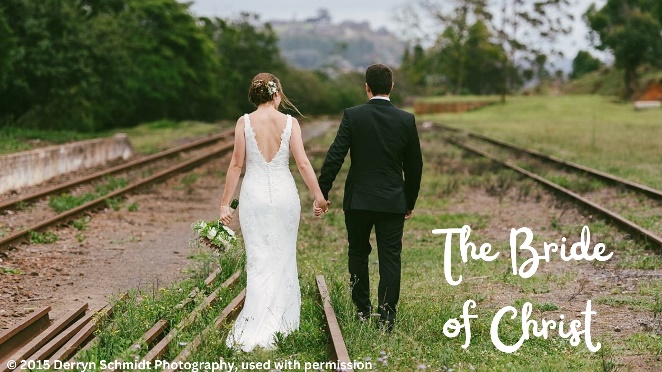 How can I help Bethesda become more like it?